CİHAZIN KULLANMA TALİMATICihazın sol tarafındaki, power tuşunu ON konumuna getirerek çalıştırınız.Ölçüm alınacak olan numuneyi ölçüm tablasına  yerleştiriniz. Cihazın sağ tarafındaki koldan numuneye vurulacak yükü seçiniz.Cihazın üzerinde bulunan mercekler kullanılarak istenilen büyütmeyi ayarlayınız. Programın görüntü modu sayesinde numuneyi görüntüleyerek sertlik vurulacak noktayı belirleyiniz. Belirlenen yük değerini cihaz üzerinden de aynı seçiniz.STR ( Start ) tuşuna basarak yükü numune yüzeyine batırınız. Bir sonraki batırma için görüntü modunda başka bir nokta belirleyiniz.Alınan sonuçlar kayıt edildikten sonra programı kapatınız. Cihazı “Power” OFF konumuna getiriniz. 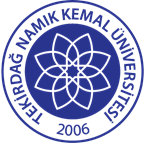 TNKÜ ÇORLU MÜHENDİSLİK FAKÜLTESİ MAKİNE MÜHENDİSLİĞİMİKRO SERTLİK ÖLÇÜM CİHAZI KULLANMA TALİMATIDoküman No: EYS-TL-353TNKÜ ÇORLU MÜHENDİSLİK FAKÜLTESİ MAKİNE MÜHENDİSLİĞİMİKRO SERTLİK ÖLÇÜM CİHAZI KULLANMA TALİMATIHazırlama Tarihi:15.04.2022TNKÜ ÇORLU MÜHENDİSLİK FAKÜLTESİ MAKİNE MÜHENDİSLİĞİMİKRO SERTLİK ÖLÇÜM CİHAZI KULLANMA TALİMATIRevizyon Tarihi:--TNKÜ ÇORLU MÜHENDİSLİK FAKÜLTESİ MAKİNE MÜHENDİSLİĞİMİKRO SERTLİK ÖLÇÜM CİHAZI KULLANMA TALİMATIRevizyon No:00TNKÜ ÇORLU MÜHENDİSLİK FAKÜLTESİ MAKİNE MÜHENDİSLİĞİMİKRO SERTLİK ÖLÇÜM CİHAZI KULLANMA TALİMATIToplam Sayfa Sayısı:1Cihazın Markası/Modeli/ Taşınır Sicil NoBulut Makine Microbul-1000DNKullanım AmacıMalzemelerin sertliğinin ölçülmesi ve mukavemetleri hakkında bilgi elde edilmesiSorumlusu	Dr.Öğr.Üyesi İbrahim Savaş DalmışSorumlu Personel İletişim Bilgileri (e-posta, GSM)idalmis@nku.edu.tr / 0282 250 23 45